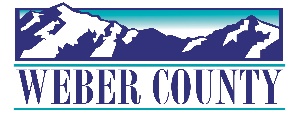 PUBLIC NOTICE is hereby given that the Board of Commissioners of Weber County, Utah will hold a regular commission meeting in the Commission Chambers at 2380 Washington Blvd., Ogden, Utah, on Tuesday, December 21, 2021, commencing at 10:00 a.m. The agenda for the meeting consists of the following:This meeting is also available by Zoom: link- https://zoom.us/j/98286152984?pwd=TEZicTNvLzlTdWQ3Sk0yaDBvR3p2UT09Meeting ID: 982 8615 2984Passcode: 106808Phone- 1(312)626- 6799Welcome- Commissioner HarveyB. 	Pledge of Allegiance- Rick GroverC.	Invocation- Kassi BybeeD.	Thought of the Day- Commissioner JenkinsE.	Consent Items-	1.	Request for approval of warrants #4823-4879 and #464369-464538 in the amount of $2,993,081.81.2. 	Request for approval of purchase orders in the amount of $86,218.69.3	Request for approval of minutes for the following meetings-					August 17th, 24th and 31st					November 23rd and 30th 					December 14th4.	Request for approval of a Lease Agreement by and between Weber County and Ogden Rotary for the Rotary Club to hold their weekly meetings at the Ogden Eccles Conference Center.5.	Request for approval of a contract by and between Weber County and Shaw Dance Studio to hold their Winter Recital at the Peery’s Egyptian Theater.6.	Request for approval of an amendment to the Ogden Nordic Agreement related to grooming and activities in North Fork Park to include cooperation on yurt usage. 	7.	Request for approval of a donation of “Prop 1 Funds” in the amount of $68,646.21 to Trails Foundation of Northern Utah for asphalt surface repairs on the Pineview Loop Pathway and construction/maintenance of trails in North Fork Park.8.	Request to declare Parcel number 05-112-0051 as surplus property.F.	Action Item-1.	Request for approval of a Resolution of the County Commissioners of Weber County appointing members to the Weber-Morgan Board of Health.	Presenter: Brian Cowan2.	Request for approval of the final reading of an Ordinance of the County Commissioners of Weber County updating County Park Fees- (16-2-3).	Presenter: Marty Smith3.	Request for approval of the final reading of an Ordinance of the County Commissioners of Weber County updating Public Infrastructure Fees- (16-2-17).	Presenter: Chris Crockett4.	Request for approval of the final reading of an Ordinance of the County Commissioners of Weber County updating Clerk/Auditor Fees- (16-2-2).	Presenter: Scott Parke5.	Request for approval of a resolution of the County Commissioners of Weber County appointing trustees to the Plain City Cemetery District,	Presenter: Stacy Skeen 6.	Request for approval of a resolution of the County Commissioners of Weber County appointing a member to the Weber County Ogden Valley Planning Commission.	Presenter: Rick Grover7.	Request for approval of a contract by and between Weber County and Varsity Spirit for three Varsity Spirit Summer Camps in 2022 to be held at the Ogden Eccles Conference Center.	Presenter: Kassi Bybee8.	Request for approval of a Marketing and Advertising Agreement by and between Weber County and The Dicio Group.	Presenter: Commissioner Harvey9.	Request for approval of a Marketing and Advertising Agreement by and between Weber County and Mountain Sports International, Inc., dba Dragonfli Media Thechnologies.	Presenter: Commissioner Harvey10.	Request for approval of a Marketing and Advertising Agreement by and between Weber County and Heart and Soul Marketing.	Presenter: Commissioner Harvey11.	Request for disscussion and/or action on final approval of The Point Subdivision located at approximately 3850 North Wolf Creek Drive- (UVP070821).	Presenter: Steve Burton12.	Request for final approval of Angie’s Acres Subdivision, consisting of five lots, and concurrent alternative access request.	Presenter: Tammy Aydelotte	G. 	Public Hearing-	1.	Request for a motion to adjourn public meeting and convene public hearing. 	2.	First public hearing for the 2022 Community Development Block Grant Program to provide the opportunity for representatives from non-profit organizations as well as others to discuss potential projects.	Presenter: Chad Meyerhoffer	3.	Public Comments (please limit comments to 3 minutes).	4.	Request for a motion to adjourn public hearing and reconvene public meeting.	5.	Action on public hearing- H.	Commissioner Comments-   I.	Closed Meeting-	1.	Request for a motion for a closed meeting to discuss pending or imminent litigation.	2.	Action on closed meeting-			Request to Approve Subdivision Distributor Settlement Participation Forms Related to the Opioid Litigation.			J.	Adjourn-CERTIFICATE OF POSTINGThe undersigned duly appointed Executive Coordinator in the County Commission Office does hereby certify that the above notice and agenda were posted as required by law this 17th day of December, 2021.																						______________________________________________											Shelly HalacyIn compliance with the Americans with Disabilities Act, persons needing auxiliary services for these meetings should call the Weber County Commission Office at 801-399-8405 at least 24 hours prior to the meeting. Information on items presented can be found by clicking highlighted words at the end of the item.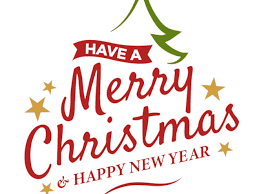 